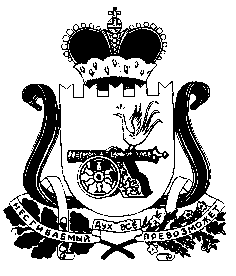 Ельнинский районный Совет депутатовРЕШЕНИЕот  13.11.2020                                                                                            № 50Об особенностях рассмотрения и утверждения проекта бюджета муниципального образования «Ельнинский район» Смоленской области на 2021 год и на плановый период 2022 и 2023 годов и о внесении изменений в Положение о бюджетном процессе в муниципальном образовании «Ельнинский район» Смоленской области (в новой редакции)В соответствии с Федеральным законом от 22.04.2020 №120-ФЗ «О внесении изменений в Бюджетный кодекс Российской Федерации и Федеральный закон «О приостановлении действия отдельных положений Бюджетного Кодекса Российской Федерации и установлении  особенностей исполнения бюджетов бюджетной системы Российской Федерации в 2020 году», Ельнинский районный Совет депутатов Р Е Ш И Л:1. Внести в Положение о бюджетном процессе в муниципальном образовании «Ельнинский район» Смоленской области (в новой редакции) (далее - Положение), утвержденное решением Ельнинского районного Совета депутатов от 10.11.2017 №23 «Об утверждении Положения о бюджетном процессе в муниципальном образовании «Ельнинский район» Смоленской области (в новой редакции)» следующие изменения:1) В части 7 раздела 2:а) подпункт 13 пункта 3 признать утратившим силу.2) В части 8 раздела 2:а) в подпункте 3.1 пункта 2 слова «проектом бюджетного прогноза (проектом изменений бюджетного прогноза)» заменить словами  «бюджетным прогнозом (проектом бюджетного прогноза), проектом изменений бюджетного прогноза»;б) пункт 5 признать утратившим силу с 01.01.2021 года.3) В части 12 раздела 2:а) подпункт 11 пункта 2 изложить в следующей редакции:«11) программа муниципальных гарантий муниципального образования «Ельнинский район» Смоленской области в валюте Российской Федерации на очередной финансовый год и плановый период, а в случае предоставления муниципальных гарантий в иностранной валюте – также программа муниципальных гарантий муниципального образования «Ельнинский район» Смоленской области в иностранной валюте на очередной финансовый год и плановый период (приложения к решению о бюджете)».2. Приостановить до 1 января 2021 года действие пункта 1 (в части срока) части 8; подпунктов 10, 11 пункта 2 части 12 раздела 2 Положения о бюджетном процессе в муниципальном образовании «Ельнинский район» Смоленской области (в новой редакции), утвержденного решением Ельнинского районного Совета депутатов от 10.11.2017 №23 «Об утверждении Положения о бюджетном процессе в муниципальном образовании «Ельнинский район» Смоленской области (в новой редакции)».3. Опубликовать настоящее решение в газете «Знамя».Председатель Ельнинского районного Совета депутатовЕ.Н. ГераськоваГлава муниципального образования «Ельнинский район» Смоленской областиН.Д. Мищенков